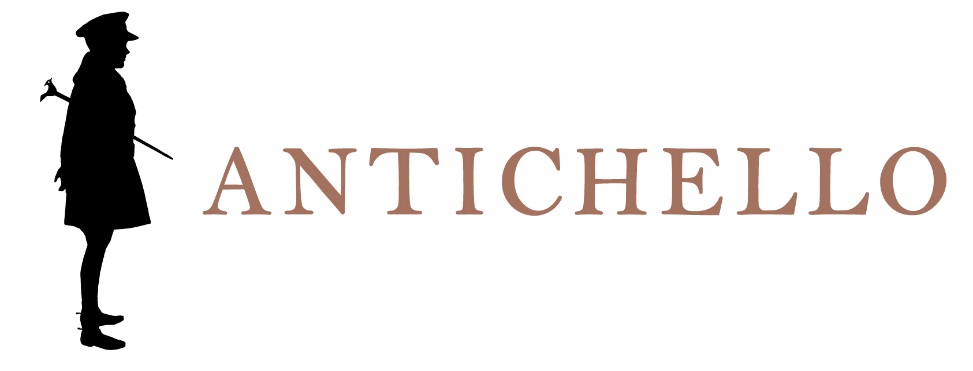 BARDOLINO CHIARETTODENOMINAZIONE DI ORIGINE CONTROLLATAZona di produzioneBardolino, ad Est del Lago di Garda.Varietà delle uveCorvina 55%, Rondinella 30%, Molinara 15%.Dati analiticiAlcool 12% Vol.Acidità totale ca. 5,50 g/l.VinificazioneVinificazione in rosato con parziale macerazione delle parti solide.AffinamentoIn contenitori di acciaio inox e ca. 3 mesi in bottiglia.Descrizione organoletticaColore rosato con sfumature violacee.Profumo delicato con note fruttate e floreali. Sapore secco, fresco e leggermente sapido.Servizio14-15°C in bicchiere tulipano.AccostamentiPrimi piatti, anche di pesce, e carni bianche.LongevitàSi beve preferibilmente giovane.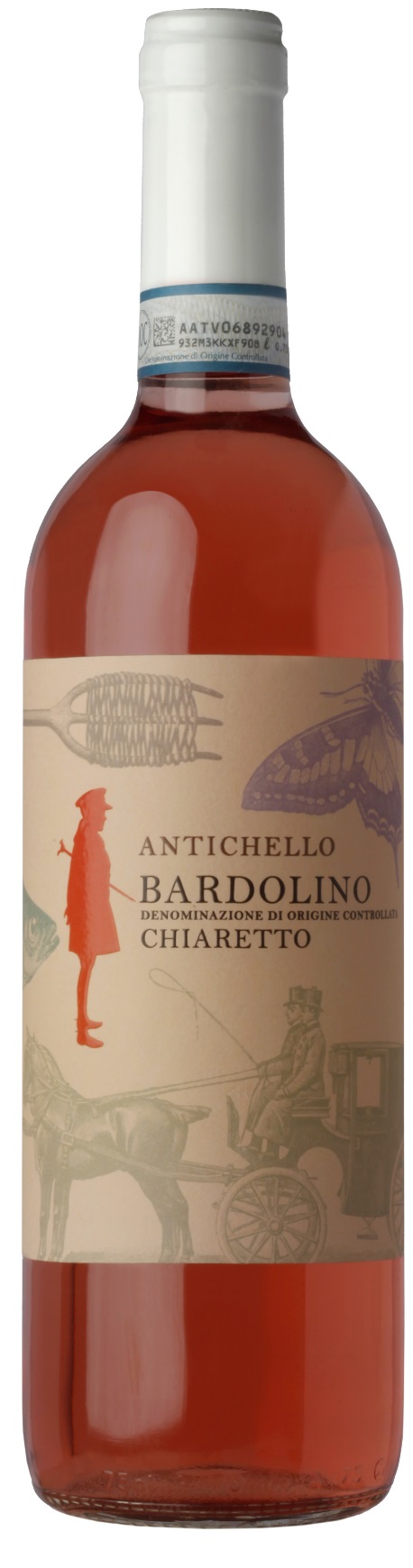 